School Name: Kalon Prep AcademySchool Name: Kalon Prep AcademySchool Name: Kalon Prep AcademySchool Name: Kalon Prep AcademyCharter Number: 4290Charter Number: 4290Charter Number: 4290Charter Number: 4290Date: 7/19/21Date: 7/19/21Date: 7/19/21Date: 7/19/21Address: 1877 Aga Drive Suite 220Alexandria, MN 56308Address: 1877 Aga Drive Suite 220Alexandria, MN 56308Address: 1877 Aga Drive Suite 220Alexandria, MN 56308Address: 1877 Aga Drive Suite 220Alexandria, MN 56308Board Member Names:Board Member Names:PresentAbsentMelody Warren: ChairMelody Warren: ChairQuinto Lotti: TreasurerQuinto Lotti: TreasurerTrisha Reed : Parent Trisha Reed : Parent Byron Peterson: Community MemberByron Peterson: Community MemberDennis Johnson: Community MemberDennis Johnson: Community MemberHeather Netland : TeacherHeather Netland : TeacherChris Kragenbring: Executive Director (ex officio)Chris Kragenbring: Executive Director (ex officio)Call to Order /Mindful MinutesCall to Order /Mindful MinutesCall to Order /Mindful MinutesCall to Order /Mindful MinutesBy:By:Time:Time:Declaration of Conflict of Interest, if any: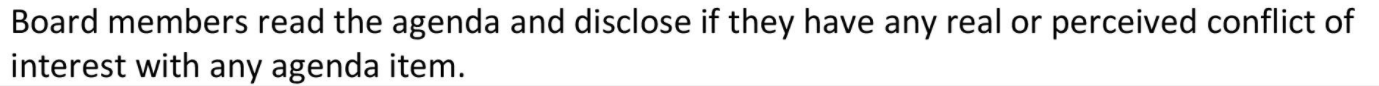 Declaration of Conflict of Interest, if any:Declaration of Conflict of Interest, if any:Declaration of Conflict of Interest, if any:Community Comment: 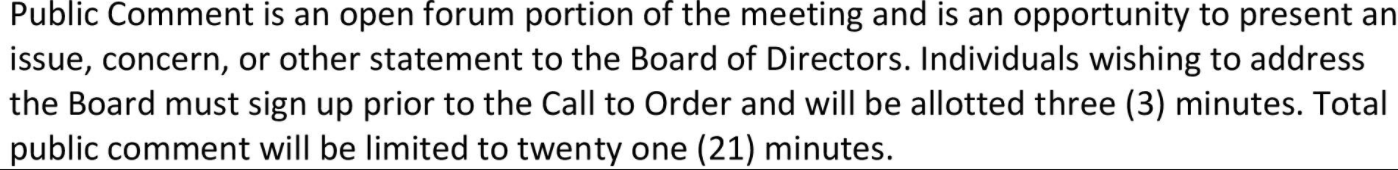 Community Comment: Community Comment: Community Comment:  Approval of the Minutes Approval of the Minutes Approval of the Minutes Approval of the MinutesMotionMotionMotionMotionMade by:                                                                      Seconded by:Made by:                                                                      Seconded by:Made by:                                                                      Seconded by:Made by:                                                                      Seconded by:Discussion:Discussion:Discussion:Discussion:VoteVoteVoteVoteYeaNayAbstainMelody WarrenQuinto LottiTrisha ReedByron PetersonDennis JohnsonHeather Netland Approval of Agenda-Bids: Strengths Coaching, IT, Summit Fire Protection-Building Updates-Enrollment Update-CSP-Staffing update (part-time hires) Approval of Agenda-Bids: Strengths Coaching, IT, Summit Fire Protection-Building Updates-Enrollment Update-CSP-Staffing update (part-time hires) Approval of Agenda-Bids: Strengths Coaching, IT, Summit Fire Protection-Building Updates-Enrollment Update-CSP-Staffing update (part-time hires) Approval of Agenda-Bids: Strengths Coaching, IT, Summit Fire Protection-Building Updates-Enrollment Update-CSP-Staffing update (part-time hires)MotionMotionMotionMotionMade by:                                                                      Seconded by:Made by:                                                                      Seconded by:Made by:                                                                      Seconded by:Made by:                                                                      Seconded by:Discussion:Discussion:Discussion:Discussion:VoteVoteVoteVoteYeaNayAbstain Approval of Consent Agenda - Appropriation of MoneyBill from Forum Communications: ad in Lakeland Shopping Guide - $550 Approval of Consent Agenda - Appropriation of MoneyBill from Forum Communications: ad in Lakeland Shopping Guide - $550 Approval of Consent Agenda - Appropriation of MoneyBill from Forum Communications: ad in Lakeland Shopping Guide - $550 Approval of Consent Agenda - Appropriation of MoneyBill from Forum Communications: ad in Lakeland Shopping Guide - $550MotionMotionMotionMotionMade by:                                                                      Seconded by:Made by:                                                                      Seconded by:Made by:                                                                      Seconded by:Made by:                                                                      Seconded by:Discussion:Discussion:Discussion:Discussion:VoteVoteVoteVoteYeaNayAbstainMelody WarrenQuinto LottiTrisha ReedByron PetersonDennis JohnsonHeather Netland Treasurer’s Report Treasurer’s Report Treasurer’s Report Treasurer’s ReportMotionMotionMotionMotionMade by:                                                                      Seconded by:Made by:                                                                      Seconded by:Made by:                                                                      Seconded by:Made by:                                                                      Seconded by:Discussion:Discussion:Discussion:Discussion:VoteVoteVoteVoteYeaNayAbstainMelody WarrenQuinto LottiTrisha ReedByron PetersonDennis JohnsonHeather Netland Policy Development, Review, and Revision Policy Development, Review, and Revision Policy Development, Review, and Revision Policy Development, Review, and RevisionMotionMotionMotionMotionMade by:                                                                      Seconded by:Made by:                                                                      Seconded by:Made by:                                                                      Seconded by:Made by:                                                                      Seconded by:Discussion:Discussion:Discussion:Discussion:VoteVoteVoteVoteYeaNayAbstain Board Business (old and new)-Bids: Strengths Coaching, IT-Building Updates-Enrollment-CSP-Staffing update -Emails Board Business (old and new)-Bids: Strengths Coaching, IT-Building Updates-Enrollment-CSP-Staffing update -Emails Board Business (old and new)-Bids: Strengths Coaching, IT-Building Updates-Enrollment-CSP-Staffing update -Emails Board Business (old and new)-Bids: Strengths Coaching, IT-Building Updates-Enrollment-CSP-Staffing update -EmailsMotionMotionMotionMotionMade by:                                                                      Seconded by:Made by:                                                                      Seconded by:Made by:                                                                      Seconded by:Made by:                                                                      Seconded by:Discussion:Discussion:Discussion:Discussion:VoteVoteVoteVoteYeaNayAbstain Board Training:DescriptionDate:                                                                 Trainer:Identify Items for Next Month’s AgendaIQS Authorizer- Communication and Updates Mindful Minutes /AdjournmentMindful Minutes /AdjournmentMindful Minutes /AdjournmentMindful Minutes /AdjournmentMotionMotionMotionMotionMade by:                                                                      Seconded by:Made by:                                                                      Seconded by:Made by:                                                                      Seconded by:Made by:                                                                      Seconded by:Discussion:Discussion:Discussion:Discussion:VoteVoteVoteVoteYeaNayAbstainAuthorizer:  Innovative Quality Schools (IQS)P.O. Box 580Hutchinson, MN 55350651-234-0900